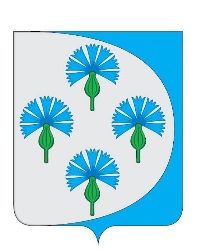 Российская Федерациясобрание представителей сельского поселения Черновский муниципального района Волжский Самарской областиЧЕТВЕРТОГО СОЗЫВА_________________________________________________________________РЕШЕНИЕ     от «18» января 2024 г.                                                                    №  207Об утверждении плана работы Собрания представителей сельского поселения Черновский муниципального района Волжский Самарской области на 2024 год В соответствии со статьей 20 Регламента Собрания представителей сельского поселения Черновский муниципального района Самарской области, утвержденного решением Собрания представителей сельского поселения Черновский муниципального района Самарской области от 25.09.2015 г. № 3, Собрание представителей сельского поселения Черновский муниципального района Самарской области РЕШИЛО: Утвердить план работы Собрания представителей сельского поселения Черновский муниципального района Волжский Самарской области на 2024 год, согласно приложению 1. Разместить настоящее Решение на официальном сайте admchernovsky.ru в информационно-телекоммуникационной сети «Интернет». Настоящее решение вступает в силу со дня подписания.Глава сельского поселения Черновскиймуниципального района Волжский       Самарской области							А.М. КузнецовПредседатель Собрания представителейсельского поселения Черновский муниципального района Волжский       Самарской области							Ю.А. Отгулев                                                                            Приложение 1УТВЕРЖДЕН                                                                                                                                            решением Собрания представителейсельского поселения Черновский                                                                                                                                         муниципального района Волжский Самарской области                                                                                                                                             от 18.01.2024 № 207ПЛАНработы Собрания представителей сельского поселения Черновскиймуниципального района ВолжскийСамарской области на 2024 годI. Нормотворческая деятельность Собрания представителей сельского поселения Черновский муниципального района Волжский1. Проекты нормативных правовых актов, программ, планируемые к внесению на рассмотрение Собрания представителей сельского поселения Черновский муниципального района Волжский 2.  Проекты нормативных правовых актов, программ о внесении изменений в действующие нормативные правовые акты   Собрания представителей сельского поселения Черновский муниципального района Волжский Самарской области в соответствии с федеральными и областными законами  II. Депутатские слушания, «круглые столы», семинары, конференции, проводимые Собранием представителей сельского поселения Черновский муниципального района Волжский Самарской областиIII. Организационные мероприятия Собрания представителей сельского поселения Черновский муниципального района Волжский Самарской областиIV. Информационные мероприятий Собрания представителей сельского поселения Черновский муниципального района Волжский Самарской области№ п/пНаименование нормативного правового актаИнициатор проекта нормативного правового актаСроки рассмотрения1.О проведении публичных слушаний по проекту решения «О внесении изменений и дополнений в Устав сельского поселения Черновский муниципального района Волжский Самарской области»Глава сельского поселения Черновский По мере необходимости2. Регламент Собрания представителей сельского поселения Черновский муниципального района Волжский Самарской области Председатель Собрания представителей сельского поселения Черновский По мере необходимости3.О передаче осуществления части полномочий по вопросам местного значения от органов местного самоуправления сельского поселения Черновский муниципального района Волжский Самарской области органам местного самоуправления муниципального района Волжский Самарской областиГлава сельского поселения Черновский По мере необходимости4.О соглашениях о передаче осуществления части полномочий по вопросам местного значения от органов местного самоуправления муниципального района Волжский Самарской области органам местного самоуправления поселений муниципального района Волжский Самарской областиГлава сельского поселения Черновский По мере необходимости5.О ежегодном отчете Главы сельского поселения Черновский муниципального района Волжский Самарской области за 2023 годГлава сельского поселения Черновский Январь6.Об утверждении Плана работы Собрания представителей сельского поселения Черновский муниципального района Волжский Самарской области на 2024 годПредседатель Собрания представителей сельского поселения ЧерновскийЯнварь7.О проведении публичных слушаний по проекту решения «О годовом отчете об исполнении бюджета сельского поселения Черновский муниципального района Волжский Самарской области за 2023 год»Глава сельского поселения Черновский Май8.О проведении публичных слушаний по проекту решения «О бюджете сельского поселения Черновский муниципального района Волжский Самарской области на 2025 год и плановый период 2026 и 2027 годов» Глава сельского поселения Черновский Ноябрь9.О признании утратившими силу отдельных муниципальных правовых актов Собрания представителей сельского поселения Черновский муниципального района Волжский Самарской области (в соответствии с федеральным и областным законодательством)Председатель Собрания представителей сельского поселения Черновский По мере необходимости10.Об утверждении проекта бюджета сельского поселения Черновский муниципального района Волжский Самарской области на 2025 год и плановый период 2026-2027 годов (в первом чтении)Глава сельского поселения Черновский Ноябрь11.Об утверждении бюджета сельского поселения Черновский муниципального района Волжский Самарской области на 2025 год и плановый период 2026-2027 годов (во втором чтении)Председатель Собрания представителей сельского поселения ЧерновскийДекабрь№ п/пНаименование нормативного правового актаИнициатор проекта нормативного правового актаСроки рассмотрения1.О внесении изменений в решение Собрания представителей сельского поселения Черновский муниципального района Волжский Самарской области от 27.12.2023 № 202 «Об утверждении бюджета сельского поселения Черновский муниципального района Волжский Самарской области на 2024 год и плановый период 2025-2026 годов»Председатель Собранияпредставителей сельскогопоселения ЧерновскийПо меренеобходимости2.О внесении изменений и дополнений в Устав сельского поселения Черновский муниципального района Волжский Самарской областиПредседатель Собранияпредставителей сельскогопоселения ЧерновскийПо меренеобходимости3.О внесении изменений в отдельные муниципальные правовые акты Собрания представителей сельского поселения Черновский муниципального района Волжский Самарской области (в соответствии с федеральным и областным законодательством)Председатель Собрания представителей сельского поселения ЧерновскийПо мере необходимости4.О признании утратившими силу отдельных муниципальных правовых актов Собрания представителей сельского поселения Черновский муниципального района Волжский Самарской области (в соответствии с федеральным и областным законодательством) Председатель Собрания представителей сельского поселения ЧерновскийПо мере необходимости№п/пНаименование мероприятияТематикаСрокпроведения1.Публичные слушания1. Об отчете по исполнению бюджета сельского поселения Черновский муниципального района Волжский Самарской области за 2023 год.2. О бюджете сельского поселения Черновский муниципального района Волжский Самарской области на 2025 год и плановый период 2026-2027 годов.3. О внесении изменений в Устав сельского поселения Черновский муниципального района Волжский Самарской области. 1-ое полугодие2-ое полугодиеПо меренеобходимости2.Проведение семинаров, круглых столов, конференцийПо предложениям депутатов Собрания представителей сельского поселения Черновский муниципального района Волжский Самарской областиПо мере необходимости№ п/пНаименование мероприятияОтветственный за подготовку мероприятияСрок проведения1.Заседания Собрания представителей сельского поселения Черновский муниципального района Волжский Самарской областиинспектор по Собранию представителей, Председатель Собрания представителейПо мере необходимости(не реже 1 раза в три месяца)2.Прием избирателей депутатами Собрания представителей сельского поселения Черновский муниципального района Волжский Самарской областиДепутаты, Председатель Собрания представителейСогласно графику приема граждан3.Прием граждан председателем Собрания представителей сельского поселения Черновский муниципального района Волжский Самарской областиПредседатель Собрания представителейПоследний четверг и последний вторник месяца4.Участие председателя, депутатов Собрания представителей сельского поселения Черновский муниципального района Волжский Самарской области в культурно-массовых мероприятиях сельского поселения Черновский, посвященных официальным праздникамДепутаты Собрания представителейВ течение года5.Подготовка к празднованию 79-ой годовщины Победы в Великой Отечественной войне 1941-1945г.г.Депутаты Собрания представителей1-ое полугодие№ п/пНаименование мероприятияОтветственный за подготовку мероприятияСрок проведения1.Работа по наполнению Интернет-сайта Собрания представителей сельского поселения Черновский инспектор Собрания представителей, главный специалист администрацииПостоянно2.Опубликование муниципальных правовых актов в информационной газете «Черновские вести»инспектор Собрания представителей, главный специалист администрацииПостоянно3.Формирование электронного реестра нормативных правовых актов, принятых Собранием представителей сельского поселения Черновский главный специалист администрацииВ течение года4.Взаимодействие с прокуратурой Волжского районаинспектор Собрания представителей Постоянно